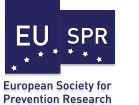 Call for Nominations FormPlease return to office@euspr.org Deadline: Friday 29th of April 2022First and last nameI confirm that I am a member of the EUSPRMake your nominationMake your nominationTitle (please select one position per nomination)